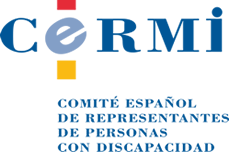 OBSERVACIONES DE LAS PERSONAS TITULARES DE LAS VOCALÍAS DEL CERMI EN EL CONSEJO NACIONAL DE LA DISCAPACIDAD AL ANTEPROYECTO DE LEY POR LA QUE SE REFORMA LA LEGISLACIÓN CIVIL Y PROCESAL EN MATERIA DE DISCAPACIDADObservaciones esenciales1ª Se propone la modificación de la denominación del Anteproyecto de Ley, que pasaría de “Anteproyecto de Ley por la que se reforma la legislación civil y procesal en materia de discapacidad”, por el de “Anteproyecto de Ley por la que se reforma la legislación civil y procesal en materia de personas con discapacidad”. La razón de este cambio es la de poner el énfasis, desde la nomenclatura inicial y oficial de la Ley, en las personas, que deben ser el centro y el fin superior de la nueva regulación, no en de la situación (la discapacidad), que esa adjetiva a lo sustantivo, las mujeres y hombres con discapacidad.2ª Se aprecia en el Anteproyecto un desajuste grave y un desequilibro notable, entre el bloque de regulación sustantiva, la que se refiere al Derecho civil sustantivo o material (Código civil y demás leyes civiles sustantivas) y el bloque de regulación procesal o rituaria. En el primer bloque, se advierte una mayor exigencia y acierto para acompasar y alinear el Derecho español con los principios, mandatos y valores de la Convención Internacional sobre los Derechos de las Personas con Discapacidad, ofreciendo un resultado aceptable en términos de acomodo al tratado internacional de la discapacidad. Por el contrario, y desdichadamente, en el bloque procesal este esfuerzo por acercarse al elevado umbral de requerimientos de la Convención fracasa de modo muy inquietante, permaneciendo la propuesta anclada en concepciones y esquemas tradicionales, sin la disrupción, también procesal, que debe comportar la asunción convencida y sin ambages de la Convención, de su espíritu y de su letra. Es de notar incluso la descompensación y la incoherencia entre ambos bloques, incurriéndose en contradicciones entre lo sustantivo y de lo procedimental. Las faltas de concordancia y de correspondencia es preocupante y revela que ha sido preparada pro equipos redactores distintos, con cosmovisiones que difieren y hasta enfrentadas, que la refundición no ha conseguido armonizar. Se plantea que se revise íntegra y sistemáticamente el bloque procesal, para que en verdad obedezca al marco imperativo de la Convención, del que está muy lejano aún, y que además se atenga –sea la respuesta procesal- a los mandatos civiles materiales; lo procedimental es accesorio a lo sustantivo y ha de estar ajustado siempre al mismo.3ª Se insiste con la mayor firmeza por parte del movimiento social de las personas con discapacidad y sus familias encarnado por el CERMI en que el procedimiento, que no proceso, para la declaración y determinación de los apoyos para la toma de decisiones y el ejercicio de la capacidad jurídica ha de ser forzosamente de jurisdicción voluntaria, no contenciosa. El Anteproyecto ha de ser replanteado en este punto de modo absoluto, descartando de todo punto el proceso civil contencioso, y regulando en su integralidad, con las modificaciones que sean precisas de la Ley de Jurisdicción Voluntaria, un procedimiento que sin merma de la garantías y salvaguardias preserve la dignidad, respeto y deferencia que se debe a la persona con discapacidad para la que se establecerán apoyos. En Derecho comparado más próximo al español y a nuestro sistema jurídico la opción por la jurisdicción voluntaria es abrumadora, por lo que no se entiende que el Anteproyecto se incline por el proceso civil jurisdiccional, error de consideración que ha de ser subsanado.4ª En el procedimiento de determinación y declaración del repertorio de apoyos, la instancia responsable, siempre en el marco de la jurisdicción voluntaria, como ya se ha indicado, se deberá contar y dar participación activa además de a la propia persona que solicita los apoyos, cuyas preferencias y deseos serán las prevalentes, a todas las estructuras y entornos que inciden o que operan en el entorno vital de la persona (familia, amistades, entidades sociales, redes comunitarias de soporte, administración pública social, etc.), además de todas las que habitualmente venían actuando en la Administración de Justicia. Se ha de tener en cuenta y presente y será determinante de la decisión, la persona y su medio vital y existencial.   5ª Se enfatiza por el CERMI la necesidad ineludible de que el Proyecto de Ley, tras esta fase consulta del Anteproyecto, regule con precisión y seguridad todos los aspectos de Derecho transitorio, entre la legislación vigente y la nueva que alumbrará esta iniciativa legislativa. Es decir, qué ocurrirá con las personas que antes de la modificación legal estaban sometidas a medidas restrictivas de la capacidad jurídica (incapacitación judicial) y de las que están en curso (procesos vivos, sin resolución firme definitiva) en estos momentos. Las personas sometidas a medidas restrictivas de su capacidad jurídica deberán poder migrar del modelo antiguo al nuevo esquema, bien de oficio o a voluntad, lo cual ha de articularse en todas sus dimensiones en la reforma.6ª En documento adjunto (INFORME ACERCA DE PROPUESTA MODIFICACIÓN DEL CÓDIGO CIVIL Y LEY DE ENJUCIAMIENTO CIVIL PARA SU ADAPTACIÓN A LA CONVENCIÓN INTERNACIONAL SOBRE LOS DERECHOS DE LAS PERSONAS CON DISCAPACIDAD), se acompaña un elenco amplio de observaciones y propuestas particulares de mejora y perfección del texto del Anteproyecto de Ley, con consideraciones, motivaciones y sugerencias de texto alternativas, formuladas por las Organizaciones miembro del CERMI que poseen un mayor grado de conocimiento y especialización en el ámbito de la discapacidad en todo lo relativo a los apoyos a la toma de decisiones.  7 de octubre de 2018.CERMIwww.cermi.es